PENGARUH CITRA MEREK TERHADAP LOYALITAS KONSUMEN PADA MEMENTO CAFÉ BANDUNGSKRIPSIDiajukan Untuk Memenuhi Salah Satu SyaratDalam Menempuh Ujian Sarjana Program Strata SatuPada Program Studi Ilmu Administrasi BisnisOleh:Dimas Maulana BudimanNPM. 152040047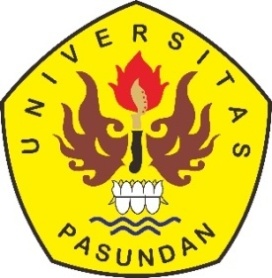 FAKULTAS ILMU SOSIAL DAN ILMU POLITIKUNIVERSITAS PASUNDANBANDUNG2019